①団体名富田林市喜志土地改良区②活動地域富田林市喜志土地改良区およびその周辺③活動内容田畑への配水路の維持保守管理近年の耕作件数の減少により、配水路の維持管理が困難となってきているので、人力の手助けの一助となって欲しい。④新しく取り組みたいこと、取組の充実を図りたいこと水路清掃の実施⑤連携したい相手次世代若手耕作者⑥活動写真富田林市喜志土地改良区　活動状況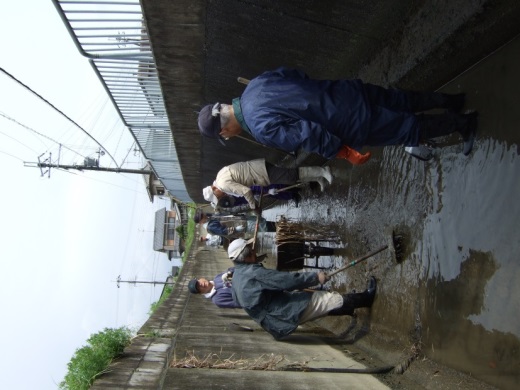 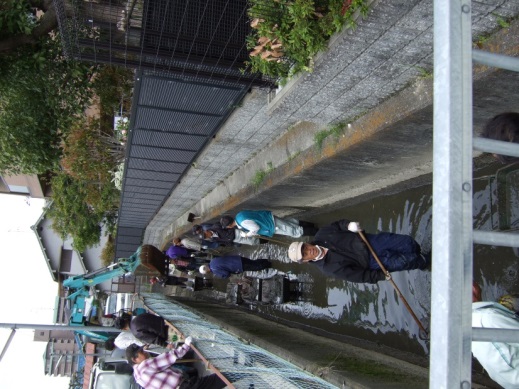 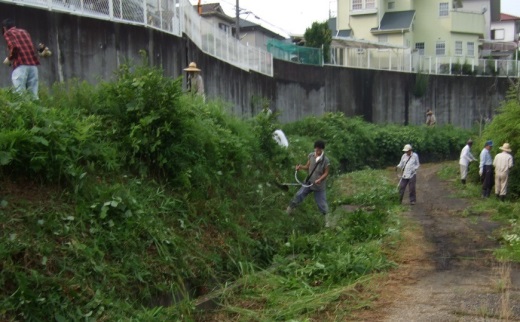 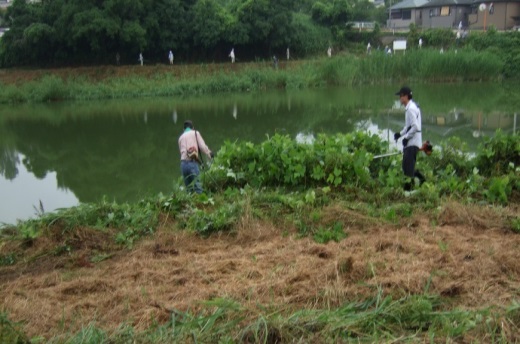 